   Сайты сельских поселений  Тулунского муниципального района.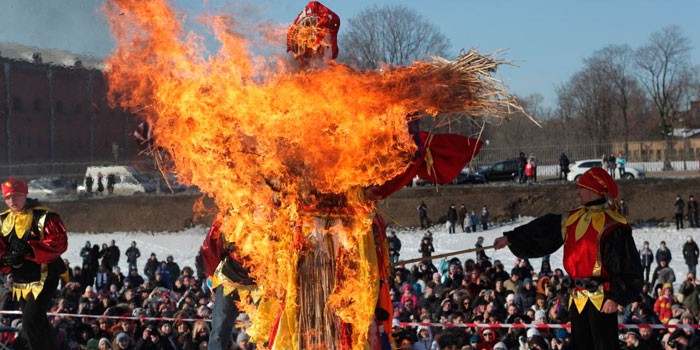   Вот уже на протяжении многих веков каждый год в конце зимы или начале весны к нам приходит всеми любимый праздник – Масленица. Всю масленичную неделю, а нынче эта неделя продлится с 12 по 18 февраля,  люди пекут блины, ходят,  друг к другу в гости, веселятся. А в последний день масленичной недели принято сжигать чучело Зимы.   Эта традиция символизирует прощание с холодами и наступление весны.  Но, как бы ни была сильна народная традиция, чтобы не случилось трагедии,  о правилах пожарной безопасности забывать нельзя!При сжигании чучела необходимо соблюдать несколько правил: - чучело, должно быть установлено на специальной площадке, которая должна располагаться на расстоянии не менее 50 метров от ближайших строений, зданий и сооружений;- не располагайте чучело вблизи  от  дома или хозяйственных построек;- не делайте его слишком большим;- поджигать чучело необходимо с подветренной стороны и с помощью факела не используйте легковоспламеняющиеся жидкости (бензин, керосин) для поджигания;- чучело необходимо устанавливать на устойчивой поверхности, при этом учесть силу и направление ветра, так как разлетающиеся искры могут вызвать возгорание близ стоящих строений, сооружений и построек;- место сжигания чучела должно быть огорожено от людей по всему периметру на расстоянии не ближе 10 метров;- убедитесь, что  после сжигания, его остатки хорошо потушены;- при сжигании чучела необходимо иметь первичные средства пожаротушения, не менее 2-х порошковых огнетушителей объёмом не менее 5 литров.Строго соблюдайте требования пожарной безопасности при сжигании чучела, чтобы  масленичное народное  гулянье  оставило только хорошие воспоминания.Инструктор противопожарной профилактикиНижнеудинского филиала  ОГБУ «ПСС Иркутской области» Г.А. Сафронова